AGENDA SZKOLENIATemat: „Prawo własności intelektualnej - miecz i tarcza przedsiębiorcy”Miejsce:  Sala Lustrzana  ul. Wałowa 10, TarnówData: 28.09.2015 r. godz. 10:00 – 13:30Prowadzący: mgr Łukasz Wściubiak – rzecznik patentowy09:45 - 10:00 Rejestracja uczestników10:00 - 10:30 Własność intelektualna - wprowadzenie do zagadnieniaco chronią prawa własności intelektualnejpodstawowe źródła prawaprawo autorskie a prawo własności przemysłowejco ma przedsiębiorca z ochrony własności intelektualnej?10:30 - 11:45 Prawo autorskie w działalności gospodarczejobecność prawa autorskiego w działalności gospodarczejco i jak chroni prawo autorskieznacząca rola twórcy11:45 - 12:00 Przerwa kawowa12:00 - 13:00 Prawo własności przemysłowejco chroni i jak uzyskać patentochrona oryginalnego wyglądu-wzór przemysłowybądź rozpoznawalny-znak towarowy - jak zdobyć®13:00 - 13:15 Słów kilka o zwalczaniu nieuczciwej konkurencji13.15 – konsultacje indywidualne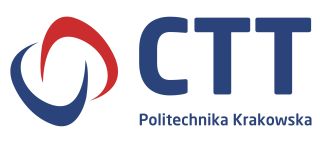 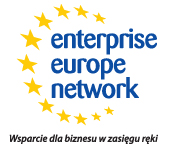 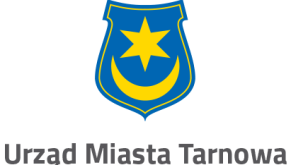 